1 June 2020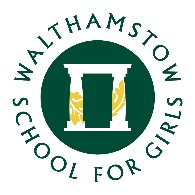 Dear Year 10 Parents and Carers, You may well have seen the recent government announcement about secondary schools being asked to provide some face-to-face provision for students in Year 10 from June 15th . The government has made it clear that secondary school opening is a very complex issue and that there are a number of challenges, including concerns around travel and the sociability of teenage students outside of school. To help manage the risks, schools have been asked to plan around keeping the numbers of Year 10 students in the building at any one time to at or below 25% of the cohort and to only plan for limited face-to-face activity. We are currently considering a range of models to ensure that what we offer is both safe and purposeful for Year 10 students at this important stage of their education. In line with the guidance from the Department of Education, any structured group sessions will take place in “bubble groups”. Each “bubble group” will comprise a maximum of 15 students to minimise additional contacts outside of the home. The school day will be organised to ensure social distancing and narrow the number of students and staff in contact with each other. There will be rules in place to help promote social distancing which we will expect all students to follow and we would ask for your support in ensuring this is the case. 
We are now working on planning the provision for Year 10 to begin no sooner than 15th June: our plans will remain cautious, and will depend upon the following factors:Decisions made at a national levelLocal and national infection ratesThe approval of plans by the school governors and Local Authority in the week beginning 8th JuneWhen your child is invited to join the in-school provision, no sooner than 15th June, you will receive an e-mail informing you of this, by the Friday prior to opening to Year 10 students. The letter will provide you with details of what this involves and a copy of a new home/school agreement that you will be asked to read and sign that relates to social distancing and staying safe in school. We would also like to reassure parents in shielding families that all of the work that is essential for the progress of students will continue to be delivered by TEAMS and that this will remain the main learning platform for all students at this time​. 
Kind regardsMs KennedyDeputy Headteacher